MODULMENULIS BERITA UNTUK MEDIA ONLINE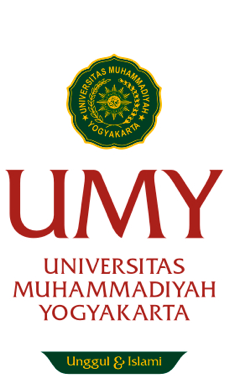 Fajar JunaediBahan Pelatihan Admin WebsiteUniversitas Muhammadiyah Yogyakarta19 Desember 2020Buat Judul yang Menarik PembacaJudul adalah  iklan bagi berita. Judul yang menarik, sama artinya judul bisa dipakai untuk konten di media sosial untuk menaikan traffic. Dorong pembaca melakukan klik dengan judul yang menarik.Pahami  Anatomi Berita : Piramida Terbalik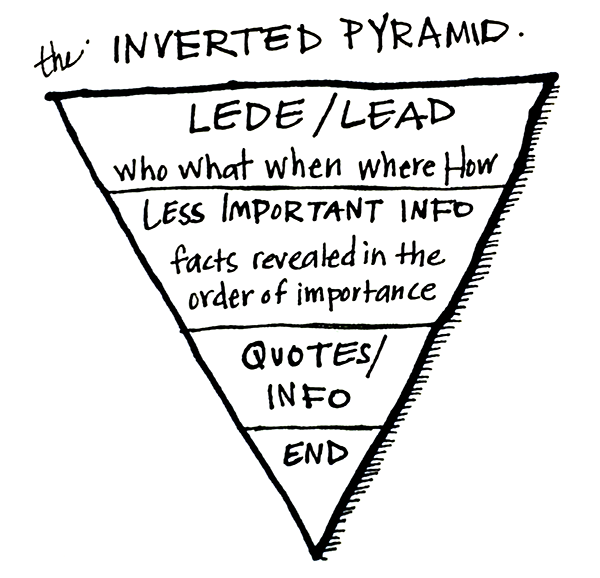 Lead (kepala berita).PanduanTulis kepala berita yang menarik dan taruh kata kunci di bagian ini. Fungsi kepala berita adalah meringkas isi berita dan mempromosikan isi berita kepada pembaca.Unsur siapa, apa, kapan, dimana dan bagaimana setidaknya sudah ada.Panjangnya cukup 1-2 paragraf.Contoh :Mahasiswa Universitas Muhammadiyah Yogyakarta (UMY) berhasil meraih juara 1 dalam Festival Film Mahasiswa Indonesia (FFMI) yang digelar di Lampung, Senin (10/12/20). Prestasi ini diperoleh film berjudul Dalam Jaringan setelah mengalahkan 150 film dari berbagai perguruan tinggi negeri dan swasta se-Indonesia.Siapa 		: Mahasiswa Universitas Muhammadiyah YogyakartaApa 		: juara 1 dalam Festival Film Mahasiswa IndonesiaKapan		: Senin (10/12)Dimana	: LampungBagaimana	: Prestasi ini diperoleh film berjudul Dalam Jaringan setelah mengalahkan 150 film dari berbagai perguruan tinggi negeri dan swasta se-IndonesiaPenting ! Kesalahan yang sering muncul adalah sebagai berikut :Body (Tubuh Berita)Panduan umum Berisi informasi tambahan.Letakan kutipan langsung pada awal tubuh berita, dilanjutkan kutipan tidak langsung.Penulisan kutipan langsung adalah sebagai berikut :“Produksi film Dalam Jaringan dilakukan di Kulon Progo melibatkan dosen pembimbing dan mahasiswa,” jelas Budi Dwi Arifianto, dosen pembimbing produksi film.Penulisan kutipan tidak langsung adalah sebagai berikut :Budi Dwi Arifianto menjelaskan bahwa produksi film Dalam Jaringan dilakukan di Kulon Progo melibatkan dosen pembimbing dan mahasiswa.Penting : kutipan langsung harus persis dengan pernyataan narasumber, sedangkan kutipan tidak langsung boleh parafrase.Letakan atribusi (jabatan/predikat narasumber) segera setelah kutipan langsung.Panduan khususRekam/transkrip pertanyaan narasumber. Ini bisa dengan wawancara langsung, wawancara via telepon/aplikasi pesan, atau pernyataan saat membuka acara/mengisi seminar dan sejenisnya.Pilih 2 – 4 pernyataan/kalimat yang paling sesuai dengan judul.Gunakan separuh untuk kutipan langsung, dan separuhnya untuk kutipan tidak langsung.Mari praktekNama nara sumber	: Budi Dwi Arifianto M.SnAtribusi			: Dosen Ilmu Komunikasi UMY, pembimbing produksi filmPertanyaan jurnalis	: “Bagaimana produksi dilakukan?”Jawaban narasumber		: Proses produksi film Dalam Jaringan diawali dengan brainstorming yang melibatkan dosen dan mahasiswa. Setelah itu kemudian dibuat skenario.  Setelah skenario jadi dilakukan produksi di Kulon Progo. Produksinya dilakukan dengan memperhatikan protokol. Akhirnya alhamdulillah bisa menang dan rasanya itu senang banget.Dari hasil wawancara di atas, jurnalis menentukan yang dikutip adalah warna biru. Maka bisa ditulis sebagai berikut :“Proses produksi film Dalam Jaringan diawali dengan brainstorming yang melibatkan dosen dan mahasiswa. Setelah itu kemudian dibuat skenario,” jelas Budi Dwi Arifianto M.Sn, dosen Ilmu Komunikasi UMY. Budi menambahkan bahwa setelah skenario jadi dilakukan produksi di Kulon Progo. Produksinya dilakukan dengan memperhatikan protokol kesehatan. “Akhirnya alhamdulillah bisa menang dan rasanya itu senang banget,” pungkas Budi.Judul, kepala dan tubuh berita di atas menjadi sebagai berikut :Mengagumkan, Mahasiswa UMY Juara 1 Festival Film Mahasiswa IndonesiaMahasiswa Universitas Muhammadiyah Yogyakarta (UMY) berhasil meraih juara 1 dalam Festival Film Mahasiswa Indonesia (FFMI) yang digelar di Lampung, Senin (10/12). Prestasi ini diperoleh film berjudul Dalam Jaringan setelah mengalahkan 150 film dari berbagai perguruan tinggi negeri dan swasta se-Indonesia.“Proses produksi film Dalam Jaringan diawali dengan brainstorming yang melibatkan dosen dan mahasiswa. Setelah itu kemudian dibuat skenario,” jelas Budi Dwi Arifianto M.Sn, dosen Ilmu Komunikasi UMY. Budi menambahkan bahwa setelah skenario jadi dilakukan produksi di Kulon Progo. Produksinya dilakukan dengan memperhatikan protokol kesehatan.UMY selama ini dikenal sebagai kampus yang peduli dengan pengembangan kapasitas mahasiswa, seperti yang difasilitasi oleh Lembaga Kemahasiswaan dan Pengembangan Alumni (LPKA) UMY.Lampiran Template BeritaPanduan :Lengkapi yang masih kosong.Warna blok biru berarti diganti/pilih.Bisa dikembangkan terutama bagian akhir. Agar menarik bisa diubah dengan mencari sinonim dari berbagai kata kerja yang ada. Template 1. Berita seminar/webinar/workshop, sudut pandang pernyataan pejabat.	Fakultas______________(tulis singkatannya) Universitas Muhammadiyah Yogyakarta (UMY) menyelenggarakan seminar/webinar/workshop dengan tema ________________________.  Kegiatan  ini dilangsungkan di ____________pada tulis hari (tulis tanggal dengan angka/ (tulis bulan dengan angka).	“______________tulis 2 kalimat dari sambutan pejabat yang dikutip secara langsung_____,” jelas _______tulis nama lengkap pejabat, tulis jabatannya, saat memberikan sambutan. _____Tulis nama awal pejabat____menambahkan bahwa_____ tulis 2 kalimat dari sambutan pejabat yang dikutip secara tidak langsung langsung_____.	Kegiatan seminar/webinar/workshop ini diikuti para peserta dengan antusias dari awal sampai dengan selesai. Pembicara seminar/webinar/workshop ini adalah ___tulis nama pembicara______(____tulis nama asal institusi/jabatan________) dan _______ tulis nama pembicara ________(_____ tulis nama asal institusi/jabatan _____).Template 2. Berita seminar/webinar/workshop, sudut pandang pernyataan narasumber.Fakultas______________(tulis singkatannya) Universitas Muhammadiyah Yogyakarta (UMY) menyelenggarakan seminar/webinar/workshop dengan tema ________________________.  Kegiatan  ini dilangsungkan di ____________pada tulis hari (tulis tanggal dengan angka/ (tulis bulan dengan angka).	“______________tulis 2 kalimat dari narasumber yang dikutip secara langsung_____,” jelas _______tulis nama lengkap narasumber, tulis jabatannya, saat menyampaikan materinya. _____Tulis nama awal narasumber____menambahkan bahwa_____ tulis 2 kalimat dari narasumber yang dikutip secara tidak langsung langsung_____.	Kegiatan seminar/webinar/workshop ini diikuti para peserta dengan antusias dari awal sampai dengan selesai.Template 3. PrestasiFakultas______________(tulis singkatannya) Universitas Muhammadiyah Yogyakarta (UMY) berhasil meraih prestasi dalam _________________tulis nama lomba kompetisi_____yang diselenggarakan oleh _______tulis siapa penyelenggara_____. 	“______________tulis 2 kalimat dari narasumber yang dikutip secara langsung tentang bagaimana prestasi dicapai_____,” jelas _______tulis nama lengkap narasumber, tulis jabatannya, saat menyampaikan ditemui. _____Tulis nama awal narasumber____menambahkan bahwa_____ tulis 2 kalimat dari narasumber yang dikutip secara tidak langsung langsung tentang bagaimana prestasi dicapai _____.Template 4. PengabdianFakultas______________(tulis singkatannya) Universitas Muhammadiyah Yogyakarta (UMY) menyelenggarakan pengabdian masyarakat di___________________________.  Kegiatan  ini dilangsungkan di ____________pada tulis hari (tulis tanggal dengan angka/ (tulis bulan dengan angka).	“______________tulis 2 kalimat dari sambutan pejabat/dosen pelaksana tentang tujuan pengabdian yang dikutip secara langsung_____,” jelas _______tulis nama lengkap pejabat, tulis jabatannya, mengenai tujuan program pengabdian. _____Tulis nama awal pejabat____menambahkan bahwa_____ tulis 2 kalimat dari dosen/pejabat dikutip secara tidak langsung langsung_____.	Bentuk dari pengabdian yang dilakukan adalah ______tulis bentuk kegiatan yang diikuti sejumlah ____peserta. Peserta mengapresiasi dengan baik program pengabdian yang dijalankan ini.Template 5. PengajianFakultas______________(tulis singkatannya) Universitas Muhammadiyah Yogyakarta (UMY) menyelenggarakan pengajian rutin.  Kegiatan  ini dilangsungkan di ____________pada tulis hari (tulis tanggal dengan angka/ (tulis bulan dengan angka) di______(lokasi/ruang).  Pengajian ini diisi oleh_______tulis nama penceramah, dari____tulis asalnya__.“______________tulis 2 kalimat dari pengisi pengajian yang dikutip secara langsung_____,” jelas _______tulis nama penceramah, saat mengisi pengajian. _____Tulis nama awal pengisi pengajian____menambahkan bahwa_____ tulis 2 kalimat dari pengisi penceramah yang dikutip secara tidak langsung langsung_____.Pengajian ini diikuti oleh__________(tulis nama-nama peserta pengajian)_____.PeristiwaJudul BiasaJudul yang MenarikUMY menyerahkan bantuan radio komunitas edukasi di Kulon Progo.UMY Serahkan Bantuan Radio Komunitas EdukasiAtasi Kesulitan Sinyal di Daerah, UMY Dirikan Radio Komunitas untuk SekolahBangun Radio Komunitas, Kontribusi Nyata UMY Kembangkan PendidikanMahasiswa UMY juara 1 Festival Film Mahasiswa Indonesia (FFMI)Mahasiswa UMY Juara 1 Festival Film Mahasiswa Indonesia Mengagumkan, Mahasiswa UMY Juara 1 Festival Film Mahasiswa IndonesiaKalahkan 150 Film, UMY Juara 1 Festival Film Mahasiswa IndonesiaUMY Juara Kompetisi Film Mahasiswa Paling PrestisiusHalSalah BenarPenulisan  unsur kapan___pada hari Senin tanggal 10 Desember____Senin (10/12)Penulisan singkatanUniversitas Muhammadiyah Yogyakarta atau yang biasa disingkat UMYUniversitas Muhammadiyah Yogyakarta (UMY).Penting : setelah ada singkatan ini maka cukup singkatannya saja yang ditulis pada kalimat berikutnya.